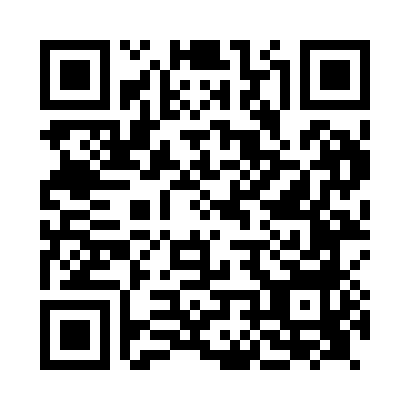 Prayer times for Hallin, Highland, UKMon 1 Jul 2024 - Wed 31 Jul 2024High Latitude Method: Angle Based RulePrayer Calculation Method: Islamic Society of North AmericaAsar Calculation Method: HanafiPrayer times provided by https://www.salahtimes.comDateDayFajrSunriseDhuhrAsrMaghribIsha1Mon3:024:331:307:2210:2711:592Tue3:024:341:317:2210:2711:593Wed3:034:351:317:2110:2611:584Thu3:034:361:317:2110:2511:585Fri3:044:371:317:2110:2411:586Sat3:054:381:317:2110:2411:577Sun3:054:401:317:2010:2311:578Mon3:064:411:327:2010:2211:569Tue3:074:421:327:1910:2011:5610Wed3:084:441:327:1910:1911:5511Thu3:084:451:327:1810:1811:5512Fri3:094:471:327:1810:1711:5413Sat3:104:481:327:1710:1611:5414Sun3:114:501:327:1610:1411:5315Mon3:124:511:327:1610:1311:5216Tue3:134:531:337:1510:1111:5217Wed3:144:551:337:1410:1011:5118Thu3:144:571:337:1410:0811:5019Fri3:154:581:337:1310:0611:4920Sat3:165:001:337:1210:0511:4921Sun3:175:021:337:1110:0311:4822Mon3:185:041:337:1010:0111:4723Tue3:195:061:337:099:5911:4624Wed3:205:081:337:089:5711:4525Thu3:215:091:337:079:5611:4426Fri3:225:111:337:069:5411:4327Sat3:235:131:337:059:5211:4228Sun3:245:151:337:049:5011:4129Mon3:255:171:337:039:4711:4030Tue3:265:191:337:019:4511:3931Wed3:275:211:337:009:4311:38